CENTRO UNIVERSITÁRIO DE VOTUPORANGA – UNIFEV(3 linhas)NOME(S) DO(S) AUTOR(ES)TÍTULO: SUBTÍTULO (se houver e no centro da página)VOTUPORANGA2023 NOME(S) DO(S) AUTOR(ES)TÍTULO: SUBTÍTULO (se houver e no centro da página)(1 linha)Projeto de Pesquisa de Iniciação Científica apresentado ao Curso de Xxxxxxx do Centro Universitário de Votuporanga  –  Unifev,  sob  orientação  do(a)  Prof.(a) Xxxxx Xxxxxx.Área de Concentração:Linha de Pesquisa:		.VOTUPORANGA2023 NOME(S) DO(S) AUTOR(ES) TÍTULO DO PROJETO: SUBTÍTULO (se houver)(1 linha)Projeto de Pesquisa de Iniciação Científica apresentado ao Curso de Xxxxxxx do Centro Universitário de Votuporanga  –  Unifev,  sob  orientação  do(a)  Prof.(a) Xxxxx Xxxxxx.	Área de Concentração:Linha de Pesquisa:			.(1 linha)Aprovado(a)(s) em: 	/ 	/  	(6 linhas)Coordenação do Curso de ______________(1 linha)Considerações: ____________________________________________________________________________________________________________________________________________________________________________________________________________________________________________________________________________________________________________. 	RESUMOXxxxxxxxxxxxxxxxxxxxxxxxxxxxxxxxxxxxxxxxxxxxxxxxxxxxxxxxxxxxxxxxxxxxxxxxxxx xxxxxxxxxxxxxxxxxxxxxxxxxxxxxxxxxxxxxxxxxxxxxxxxxxxxxxxxxxxxxxxxxxxxxxxxxxx xxxxxxxxxxxxxxxxxxxxxxxxxxxxxxxxxxxxxxxxxxxxxxxxxxxxxxxxxxxxxxxxxxxxxxxxxxx xxxxxxxxxxxxxxxxxxxxxxxxxxxxxxxxxxxxxxxxxxxxxxxxxxxxxxxxxxxxxxxxxxxxxxxxxxx xxxxxxxxxxxxxxxxxxxxxxxxxxxxxxxxxxxxxxxxxxxxxxxxxxxxxxxxxxxxxxxxxxxxxxxxxxx xxxxxxxxxxxxxxxxxxxxxxxxxxxxxxxxxxxxxxxxxxxxxxxxxxxxxxxxxxxxxxxxxxxxxxxxxxx xxxxxxxxxxxxxxxxxxxxxxxxxxxxxxxxxxxxxxxxxxxxxxxxxxxxxxxxxxxxxxxxxxxxxxxxxxx xxxxxxxxxxxxxxxxxxxxxxxxxxxxxxxxxxxxxxxxxxxxxxxxxxxxxxxxxxxxxxxxxxxxxxxxxxx xxxxxxxxxxxxxxxxxxxxxxxxxxxxxxxxxxxxxxxxxxxxxxxxxxxxxxxxxxxxxxxxxxxxxxxxxxx xxxxxxxxxxxxxxxxxxxxxxxxxxxxxxxxxxxxxxxxxxxxxxxxxxxxxxxxxxxxxxxxxxxxxxxxxxx xxxxxxxxxxxxxxxxxxxxxxxxxxxxxxxxxxxxxxxxxxxxxxxxxxxxxxxxxxxxxxxxxxxxxxxxxxx xxxxxxxxxxxxxxxxxxxxxxxxxxxxxxxxxxxxxxxxxxxxxxxxxxxxxxxxxxxxxxxxxxxxxxxxxxx xxxxxxxxxxxxxxxxxxxxxxxxxxxxxxxxxxxxxxxxxxxxxxxxxxxxxxxxxxxxxxxxxxxxxxxxxxx xxxxxxxxxxxxxxxxxxxxxxxxxxxxxxxxxxxxxxxxxxxxxxxxxxxxxxxxxxxxxxxxxxxxxxxxxxx xxxxxxxxxxxxxxxxxxxxxxxxxxxxxxxxxxxxxxxxxxxxxxxxxxxxxxxxxxxxxxxxxxxxxxxxxxx xxxxxxxxxxxxxxxxxxxxxxxxxxxxxxxxxxxxxxxxxxxxxxxxxxxxxxxxxxxxxxxxxxxxxxxxxxx xxxxxxxxxxxxxxxxxxxxxxxxxxxxxxxxxxxxxxxxxxxxxxxxxxxxxxxxxxxxxx.Palavras-chave: de três a cinco palavras-chave ao final do resumo, grafadas em letras minúsculas (salvo se nome próprio), por ordem alfabética e separadas por ponto-e-vírgula.LISTA DE ILUSTRAÇÕESFigura 1 – Logo do Centro Universitário de Votuporanga (Unifev).	(Opcional)LISTA DE TABELASTabela 1 – Cronograma.	(Opcional)LISTA DE ABREVIATURAS E SIGLASABNT – Associação Brasileira de Normas Técnicas.(Opcional)LISTA DE SÍMBOLOSx – variável e raiz de uma função matemática (Opcional)SUMÁRIO(1 linha)1 TEMA E PROBLEMA DE PESQUISA...............................................................................92 HIPÓTESES.........................................................................................................................143 OBJETIVOS.........................................................................................................................153.1 OBJETIVO GERAL................................................................................. .........................153.2 OBJETIVOS ESPECÍFICOS..............................................................................................154 JUSTIFICATIVAS...............................................................................................................165 REFERENCIAL TEÓRICO...............................................................................................176 METODOLOGIA................................................................................................................187 CRONOGRAMA.................................................................................................................19REFERÊNCIAS......................................................................................................................20	1 TEMA E PROBLEMA DE PESQUISA	Com o objetivo de padronizar as atividades de pesquisa desenvolvidas pelo Centro Universitário de Votuporanga, o presente template apresenta considerações sobre a apresentação gráfica e algumas dicas de elaboração do Projeto de Pesquisa.	Capa: Obrigatório. O nome do CENTRO UNIVERSITÁRIO DE VOTUPORANGA localiza-se no limite da margem superior, centralizado, fonte 12, CAIXA ALTA, sem negrito. O(s) NOME(S) DO(S) AUTOR(ES) é também em fonte 12, centralizado, CAIXA ALTA, sem negrito. O TÍTULO é na fonte 12, centralizado, em negrito. Se houver SUBTÍTULO, deve ser precedido de : , fonte 12, sem negrito, CAIXA ALTA. A cidade VOTUPORANGA e o ano localizam-se na margem inferior, fonte 12, centralizado, também CAIXA ALTA.	Folha de rosto: Obrigatório. O(s) NOME(S) DO(S) AUTOR(ES) localizam-se no limite da margem superior, fonte 12, centralizado, CAIXA ALTA, sem negrito. O TÍTULO é na fonte 12, centralizado, em negrito. Se houver SUBTÍTULO, deve ser precedido de : , fonte 12, sem negrito, CAIXA ALTA. O texto “Projeto de Pesquisa de Iniciação Científica apresentado ao Curso de Xxxxxxxx do Centro Universitário de Votuporanga – Unifev, sob orientação   do(a)   Prof.(a) Xxxxxxx Xxxxxxxx.” é fonte 11, espaçamento simples entre linhas, recuo 7 cm da margem esquerda. A cidade VOTUPORANGA e o ano localizam-se na margem inferior, fonte 12, centralizado, também CAIXA ALTA.	Folha de aprovação: Obrigatório e segundo a NBR 14724:2011. O(s) NOME(S) DO(S) AUTOR(ES) localizam-se no limite da margem superior, fonte 12, centralizado, CAIXA ALTA, sem negrito. O TÍTULO DO PROJETO, fonte 12, centralizado, CAIXA ALTA.	Resumo: Obrigatório e segundo a NBR 6028:2021. Espaçamento simples entre linhas. Quanto a sua extensão, os resumos devem ter de 150 a 500 palavras. O resumo deve ressaltar a introdução, os objetivos, os métodos, os possíveis resultados e as conclusões do documento, ainda que parciais, que o tema proposto pretende alcançar. Deve ser composto de uma sequência de frases concisas, afirmativas e não de enumeração de tópicos, em um parágrafo único. A primeira frase deve ser significativa, explicando o tema principal do documento. A seguir, deve-se indicar a informação sobre a categoria do tratamento (memória, estudo de caso, análise da situação etc.). Deve-se usar o verbo na voz ativa e na terceira pessoa do singular. As palavras-chave devem figurar logo abaixo do resumo, antecedidas da expressão Palavras-chave (em negrito):, separadas entre si por ponto-e-vírgula, letras minúsculas (salvo nomes próprios) e finalizadas por ponto, em ordem alfabética. Devem-se evitar: símbolos e contrações que não sejam de uso corrente, e fórmulas, equações, diagramas etc., que não sejam absolutamente necessários. Quando seu emprego for imprescindível, defini-los na primeira vez que aparecerem.	Sumário: Obrigatório e segundo a NBR 6024:2012 e NBR 6027:2012. SUMÁRIO, limite da margem superior, fonte 12, negrito. Espaçamento 1,5 entre linhas entre o título do sumário e seu conteúdo. O conteúdo em espaçamento simples entre linhas e separadas entre si por um espaço simples em branco. Os títulos das SESSÕES PRIMÁRIAS, em CAIXA ALTA, fonte 12 negrito. Os das SESSÕES SECUNDÁRIAS, CAIXA ALTA, fonte 12 e sem negrito.Tema e problema de pesquisa: Obrigatório, título TEMA E PROBLEMA DE PESQUISA, fonte 12, CAIXA ALTA, negrito.	Tema e problema de pesquisa: Obrigatório, título TEMA E PROBLEMA DE PESQUISA, fonte 12, CAIXA ALTA, negrito.	Tema: O primeiro ponto a ser considerado consiste na afinidade do pesquisador com o tema selecionado e que precisa ser delimitado, que, de forma geral, resume-se no assunto que será estudado.	Problema: Em relação ao problema a ser estudado, Mezzaroba e Monteiro afirmam:Aqui você deve formular (como uma indagação, pergunta, questão) o problema fundamental que você está se propondo a tratar, a clarificar e até a oferecer respostas, dependendo o tipo de pesquisa. Pense que o resultado de seu esforço de investigação será justamente a resposta encontrada por você no decorrer dessa tarefa. Em qualquer pesquisa sempre vamos nos defrontar com o estudo da(s) causa(s) e/ou do(s) efeito(s) do problema. Assim, preste atenção sobre o que você pretende investigar: causas, efeitos ou os dois (2008, p. 149-50, grifo do autor).	Texto: Os textos devem ser digitados em cor preta, podendo utilizar outras cores somente para as ilustrações. Se impresso, utilizar papel branco ou reciclado, no formato A4 (21 cm x 29,7 cm). As margens devem ser: esquerda e superior de 3 cm e direita e inferior de 2 cm. Fonte Times New Roman tamanho 12. Excetuam-se as citações de mais de três linhas, notas de rodapé, paginação, legendas e fontes das ilustrações e das tabelas, que devem ser em tamanho menor e uniforme. O projeto será considerado digitado apenas em anverso, não anverso e verso. Para precisar o problema da investigação, o pesquisador deve terminar o texto especificando o problema (interrogação).	Espaçamento: Todo texto deve ser digitado com espaçamento de 1,5 entre as linhas, excetuando-se as citações de mais de três linhas, notas de rodapé, paginação, referências, legendas e fontes das ilustrações e das tabelas, tipo de projeto de pesquisa e nome da entidade, que devem ser digitados em espaço simples. As referências, ao final do trabalho, devem ser separadas entre si por um espaço simples em branco (NBR 15287:2011). Na folha de rosto, o tipo de projeto de pesquisa e o nome da entidade a que é submetido devem ser alinhados do meio da mancha gráfica para a margem direita. Espaçamento de 1,5 entre linhas entre o texto e citações diretas. Espaçamento 1,5 após o título também.	Notas de rodapé: As notas devem ser digitadas dentro das margens, ficando separadas do texto por um espaço simples entre as linhas e por filete de 5 cm, a partir da margem esquerda.	Indicativos de seção: O indicativo numérico, em algarismo arábico, de uma seção, precede seu título, alinhado à esquerda, separado por um espaço de caractere. Os títulos das seções primárias devem começar na parte superior da mancha gráfica e ser separados do texto que os sucede por um espaço entre as linhas de 1,5. Da mesma forma, os títulos das subseções devem ser separados do texto que os precede e que os sucede por um espaço entre as linhas de 1,5. Títulos que ocupem mais de uma linha devem ser, a partir da segunda linha, alinhados abaixo da primeira letra da primeira palavra do título.	Títulos sem indicativo numérico: Os títulos, sem indicativo numérico – errata, agradecimentos, lista de ilustrações, lista de abreviaturas e siglas, lista de símbolos, resumos, sumário, referências, glossário, apêndice(s), anexo(s) e índice(s) – devem ser centralizados.	Títulos numerados: Introdução, capítulos e conclusão, recuados à margem esquerda.	Paginação: Embora a numeração seja sequencial, a partir da folha de rosto, a visualização do algarismo arábico é iniciada no TEMA-PROBLEMA, no canto superior direito da folha, a 2 cm da borda superior, ficando o último algarismo a 2 cm da borda direita da folha. No caso de o trabalho ser constituído de mais de um volume, deve ser mantida uma única sequência de numeração das folhas ou páginas, do primeiro ao último volume. Havendo apêndice e anexo, as suas folhas ou páginas devem ser numeradas de maneira contínua e sua paginação deve dar seguimento à do texto principal.	Numeração progressiva: Segundo a ABNT NBR 6024:2012, a numeração progressiva deve ser utilizada para evidenciar a sistematização do conteúdo do trabalho. Destacam-se gradativamente os títulos das seções, utilizando-se os recursos de negrito, itálico ou sublinhado e outros, no sumário e, de forma idêntica, no texto. Exemplo:1 CAIXA ALTA (negrito)1.1 CAIXA ALTA (sem negrito)1.1.1 Iniciais maiúsculas (sem negrito)1.1.1.1	Itálico	Siglas: A sigla, quando mencionada pela primeira vez no texto, deve ser indicada entre parênteses, precedida do nome completo. Exemplo: Associação Brasileira de Normas Técnicas (ABNT).	Equações e fórmulas: Para facilitar a leitura, devem ser destacadas no texto e, se necessário, numeradas com algarismos arábicos entre parênteses, alinhados à direita. Na sequência normal do texto, é permitido o uso de uma entrelinha maior que comporte seus elementos (expoentes, índices, entre outros). Exemplo: para calcular as raízes de uma função do segundo grau, aplica-se a equação (1). x2+ x2 = z2                                                                                                                                                                                                                                      (1)(x2+y2)/5 = n                                                                                                                              (2)	Ilustrações: Qualquer que seja o tipo de ilustração, sua identificação aparece na parte superior, precedida da palavra designativa (desenho, esquema, fluxograma, fotografia, gráfico, mapa, organograma, planta, quadro, retrato, figura, imagem e outros), seguida de seu número de ordem de ocorrência no texto, em algarismos arábicos, travessão e de seu respectivo título. Após a ilustração, na parte inferior, indicar a fonte consultada (elemento obrigatório, mesmo que seja produção do próprio autor), legenda, notas e outras informações necessárias à sua compreensão (se houver). A ilustração deve ser citada no texto e inserida o mais próximo possível do trecho a que se refere. Exemplo: Na Figura 1 é apresentado o logo do Centro Universitário de Votuporanga – Unifev.Figura 1 - Logo do Centro Universitário de Votuporanga (Unifev)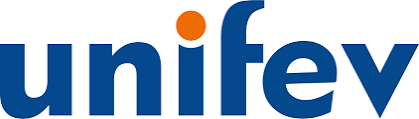 Fonte: www.unifev.edu.br (2023).	Este template foi revisto e atualizado segundo alterações da ABNT, NBR 14724:2011 - Informação e Documentação – Trabalhos Acadêmicos – Apresentação; NBR 15287:2011 – Informação e Documentação - Projeto de Pesquisa – Apresentação. 	Normas imprescindíveis para a aplicação das anteriores:NBR 6023:2018 – Informação e Documentação – Referências – Elaboração.NBR 6024:2012 – Informação e Documentação – Numeração progressiva das seções de um documento – Apresentação. NBR 6027:2012 – Informação e Documentação – Sumário – Apresentação.NBR 6028:2021 – Informação e Documentação – Resumo, resenha e recensão – Apresentação.NBR 6034:2004 – Índice – Apresentação.NBR 10520:2023 – Citações em documentos – Apresentação.NBR 12225:2023 – Lombada – Apresentação.IBGE. Normas de apresentação tabular (tabelas e quadros). 2 HIPÓTESES	Obrigatório;	HIPÓTESES, CAIXA ALTA, fonte 12, alinhado à esquerda;	Texto: espaçamento 1,5 após o título e entre linhas, fonte 12;	Alíneas: as alíneas são ordenadas alfabeticamente;	O texto da alínea começa por letra minúscula e termina em ponto-e-vírgula, exceto a última, que termina em ponto;	As hipóteses podem ser interpretadas como possíveis soluções para o problema levantado, o que não significa que sua veracidade deverá ser constatada ao final da investigação, pois novos dados poderão surgir durante o desenvolvimento do tema.3 OBJETIVOS3.1 OBJETIVO GERAL	Se você está se propondo a pesquisar algum assunto é porque tem uma meta a ser alcançada, pretende constatar, verificar, examinar ou analisar algo. Este é o seu objetivo geral.3.2 OBJETIVOS ESPECÍFICOSa) Enquanto o objetivo geral busca definir uma meta para o trabalho como um todo, os objetivos específicos estão voltados ao atendimento de questões mais particulares da pesquisa;b) Os objetivos específicos podem ser estabelecidos a partir de cada capítulo de nossa pesquisa;c) Xxxxxxxxxxxxxxxxxxxxxxxxxxxxxxxxxxxxxxxxxxxxxxxxxx.	Obrigatórios.	OBJETIVOS, CAIXA ALTA, fonte 12, alinhado à esquerda e em negrito. 	Texto: Espaçamento 1,5 entre títulos, subtítulos e linhas.	Jamais confunda o objetivo com o problema da pesquisa.	Com o objetivo pretendemos sempre esclarecer, verificar, examinar alguma coisa, objeto, lei, dentro de determinados parâmetros.4 JUSTIFICATIVAS	Este é o momento de evidenciar a importância de sua pesquisa, tanto como enriquecimento pessoal, como para o meio acadêmico em geral, apresentando os motivos, as razões que ensejaram a pesquisa, o estágio atual da problemática envolvida e o interesse na sua investigação.	Xxxxxxxxxxxxxxxxxxxxxxxxxxxxxxxxxxxxxxxxxxxxxxxxxxxxxxxxxxxxxxxxxxxxx xxxxxxxxxxxxxxxxxxxxxxxxxxxxxxxxxxxxxxxxxxxxxxxxxxxxxxxxxxxxxxxxxxxxxxxxxxx xxxxxxxxxxxxxxxxxxxxxxxxxxxxxxxxxxxxxxxxxxxxxxxxxxxxxxxxxxxxxxxxxxxxxxxxxxx xxxxxxxxxxxxxxxxxxxxxxxxxxxxxxxxxxxxxxxxxxxxxxxx.	Xxxxxxxxxxxxxxxxxxxxxxxxxxxxxxxxxxxxxxxxxxxxxxxxxxxxxxxxxxxxxxxxxxxxx xxxxxxxxxxxxxxxxxxxxxxxxxxxxxxxxxxxxxxxxxxxxxxxxxxxxxxxxxxxxxxxxxxxxxxxxxxx xxxxxxxxxxxxxxxxxxxxxxxxxx.	Obrigatório.	JUSTIFICATIVAS, CAIXA ALTA, fonte 12, alinhado à esquerda e em negrito. 	Texto: Espaçamento 1,5 entre títulos, subtítulos e linhas.5 REFERENCIAL TEÓRICO	Ou Revisão Bibliográfica, onde você irá demonstrar o domínio das informações que já estudou e/ou coletou.	Xxxxxxxxxxxxxxxxxxxxxxxxxxxxxxxxxxxxxxxxxxxxxxxxxxxxxxxxxxxxxxxxxxxxx xxxxxxxxxxxxxxxxxxxxxxxxxxxxxxxxxxxxxxxxxxx.	Obrigatório.	REFERENCIAL TEÓRICO, CAIXA ALTA, fonte 12, alinhado à esquerda e em negrito.	Texto: Espaçamento 1,5 entre títulos, subtítulos e linhas.6 METODOLOGIA	Aqui, você faz a opção pela modalidade de pesquisa mais adequada à consecução de seus objetivos e indica os meios (métodos e procedimentos) que adotará para operar com seu objeto.	Você deverá indicar qual método científico a ser adotado: dedutivo, indutivo, hipotético-dedutivo, dialético, sistêmico e eventuais métodos auxiliares. 	Além disso, quais procedimentos instrumentais a serem utilizados: material bibliográfico, jurisprudência, estatísticas, entrevistas, análise de caso, e assim por diante.Obrigatório.	METODOLOGIA, CAIXA ALTA, fonte 12, alinhado à esquerda e em negrito.	Texto: Espaçamento 1,5 entre títulos, subtítulos e linhas.7 CRONOGRAMATabela 1 - CronogramaPrevisto: PPPRealizado: RRR 	Obrigatório.	O planejamento da pesquisa deve indicar a previsão de seu início e fim, além de determinar todas as atividades-meio de forma rigorosamente planejada e executável.	As etapas podem ser alteradas de acordo com as especificidades e necessidades do tema proposto.REFERÊNCIASASSOCIAÇÃO BRASILEIRA DE NORMAS TÉCNICAS. NBR 6023: Informação edocumentação – Referências – Elaboração. Rio de Janeiro, 2018.ASSOCIAÇÃO BRASILEIRA DE NORMAS TÉCNICAS. NBR 6024: Numeração progressiva das seções de um documento escrito – Apresentação. Rio de Janeiro, 2012.ASSOCIAÇÃO BRASILEIRA DE NORMAS TÉCNICAS. NBR 6027: Sumário – Apresentação. Rio de Janeiro, 2012.ASSOCIAÇÃO BRASILEIRA DE NORMAS TÉCNICAS. NBR 6028: Resumo – Apresentação. Rio de Janeiro, 2021.ASSOCIAÇÃO BRASILEIRA DE NORMAS TÉCNICAS. NBR 6034: Índice – Apresentação. Rio de Janeiro, 2005.ASSOCIAÇÃO BRASILEIRA DE NORMAS TÉCNICAS. NBR 10520: Informação e documentação – Citações em documentos – Apresentação. Rio de Janeiro, 2023.ASSOCIAÇÃO BRASILEIRA DE NORMAS TÉCNICAS. NBR 12225: Lombada – Apresentação. Rio de Janeiro, 2023.ASSOCIAÇÃO BRASILEIRA DE NORMAS TÉCNICAS. NBR 14724: Informação e documentação – Trabalhos Acadêmicos – Apresentação. Rio de Janeiro, 2011.ASSOCIAÇÃO BRASILEIRA DE NORMAS TÉCNICAS. NBR 15287: Projetos de Pesquisa – Apresentação. Rio de Janeiro, 2011.CENTRO UNIVERSITÁRIO DE VOTUPORANGA. Homepage.	 Disponível em: http://www.unifev.edu.br/ Acesso em: 05 ago. 2015.MEZZAROBA, Orides; MONTEIRO, Cláudia Servilha. Manual de Metodologia da Pesquisa no Direito. 4. ed. São Paulo: Saraiva, 2008, p. 149-50.Alguns exemplos úteis:1) livro:FIORIN, José Luiz; SAVIOLI, Francisco Platão. Lições de texto: leitura e redação. 4. ed. São Paulo: Ática, 2001.2) livro (E-book)BAVARESCO, Agemir; BARBOSA, Evandro; ETCHEVERRY, Katia Martin (org.). Projetos de filosofia. Porto Alegre: EDIPUCRS, 2011. E-book. Disponível em: https://editora.pucrs.br/edipucrs/acessolivre/livros/projetosdefilosofia.pdf. Acesso em: 14 jun. 2022.  3) artigo publicado em periódico:PERROT, Michelle. Práticas da memória feminina. Revista Brasileira de História, São Paulo, v. 9, n. 18, p. 10-18, ago./set. 1989.4) trabalho de conclusão de curso, dissertação ou tese:SILVEIRA, Eliane. As marcas do movimento de Saussure na fundação da Linguística. 2003. Tese (Doutorado em Linguística) - Faculdade de Letras, Universidade Estadual de Campinas, Campinas, 2003.	Obrigatório. Fonte 12, espaçamento simples entre linhas e separadas entre si por um espaço simples em branco. Um espaçamento 1,5 após o título e a primeira obra. Alinhamento à esquerda, ordem alfabética de sobrenome de autores.GLOSSÁRIO (Apêndice 1)Opcional.GLOSSÁRIO, CAIXA ALTA, fonte 12, centralizado e em negrito. Opcional.Texto: Espaçamento 1,5 entre títulos, subtítulos e linhas.Definição dos termos. Relação de palavras ou expressões técnicas de uso restrito ou sentido obscuro, utilizadas no texto, acompanhadas das respectivas definições.Opcional, de acordo com a NBR 15287:2011. Exemplos:Secessão: Separação, divisão.Unitarismo: Forma de Estado presente na monarquia absolutista. Temporariedade: Característica da forma de governo republicana.ENTREVISTA (Apêndice 2)Opcional, caso envolva entrevista.Entrevista realizada no dia 14 de outubro de 2004, com o Dr.............1) Xxxxxxxxxxxxxxxxxxxxxxxxxxxxxxx? Resp.Xxxxxxxxxxxxxxxxxxxxxxxxxxxxxxxxxxxxxxxxxxxxxxxxxxxxxxxxxxxxxxxxxxxxxxxxxxxxxxxxxxxxxxxxxxxxxxxxxxxxxxxxxxxxxxxxxx.2) Xxxxxxxxxxxxxxxxxxxxxxxxxxxxxxx? Resp.Xxxxxxxxxxxxxxxxxxxxxxxxxxxxxxxxxxxxxxxxxxxxxxxxxxxxxxxxxxxxxxxxxxxxxxxxxxxxxxxxxxxxxxxx.(Opcional)ANEXOS NECESSÁRIOSCONSTITUIÇÃO DA REPÚBLICA FEDERATIVA DO BRASIL TÍTULO IDOS PRINCÍPIOS FUNDAMENTAISArt. 1º	A República Federativa xxxxxxxxxxxxxxxxxxxxxxxxxxxxxxxxxxxxxxxxxxxxxxxxxxxxxxxxxxxxxxxxxxxxxxxxxxx xxxxxxxxxxxxxxxxxxxxxxxxxxxxxxxxxxxxxxxxxxxxxxxxxxxxxxxxxxxxxxxxxxxxxxxxxxx xxxxxxxxxxxxxxxxxxxxxxxxxxxx.(Opcional)ÍNDICESecessão, 14Temporariedade, 14Unitarismo, 14	Relação de palavras ou frases ordenadas segundo determinado critério que localiza e remete para as informações contidas num texto (página).	Nota: Não confundir índice com sumário ou lista (ABNT NBR 6023:2004). (Opcional)TERMO DE COMPROMISSO DE ORIENTAÇÃO (Apêndice 3)De acordo com o Regulamento do Programa de Iniciação Científica do Centro Universitário de Votuporanga- PIC/Unifev, a presente autorização visa a disciplinar a relação entre o Professor/Orientador e o Aluno Orientando.Professor(a) orientador(a):____________________________________________________E-mail: ___________________________________________________________Orientando (a): _____________________________________________________________RA:__________ Curso:________________ Ano: _____ Período_____Título do Projeto de Pesquisa (provisório):___________________________________________________________________________Linha de Pesquisa:	___Declaramos estar cientes do disposto no Regulamento do PIC/Unifev e, de comum acordo, assinamos o presente termo de compromisso de orientação.Votuporanga,____de______________de________Data prevista de entrega (Projeto):___/__/___Assinatura do Professor/Orientador(a)                                              Assinatura do Orientado(a)Assinatura do Coordenador de Curso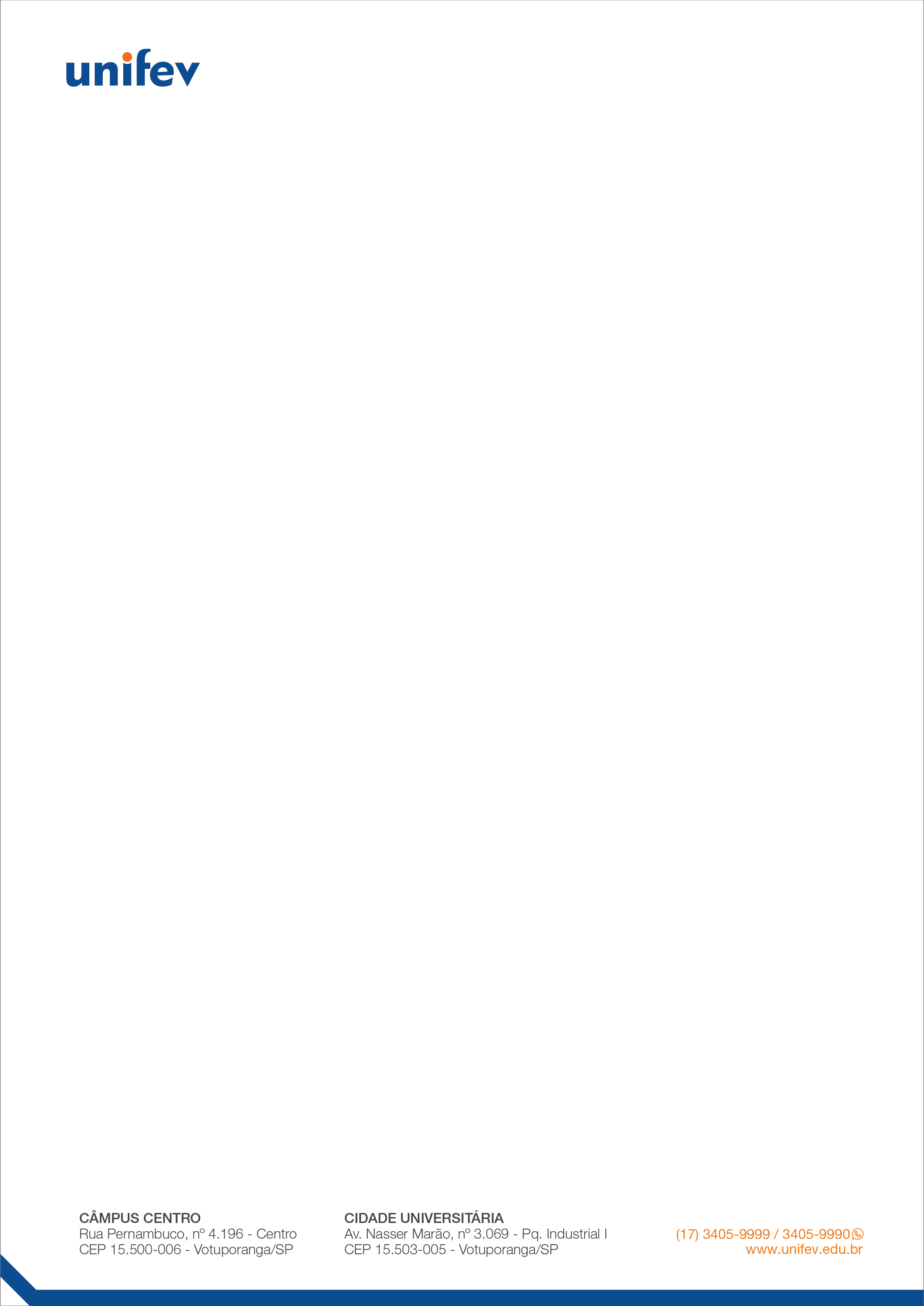 TERMO DE DISPONIBILIDADE DE TEMPO DO DISCENTE (Apêndice 4)Eu,________________________________________________________________aluno(a) do Curso_______________________________, período_____ orientando(a) do Projeto de Iniciação  Científica–PIC/Unifev, intitulado: ______________________________________, sob a orientação do(a) professor(a) orientador(a):______________________________________________________________.DECLARO que possuo disponibilidade de tempo para dedicação às atividades pertinentes a realização do Projeto de Pesquisa ora proposto (vide cronograma do projeto) e das demais atividades relacionadas ao projeto, designadas pelo meu/minha orientador(a), no período em que estiver participando do PIC/Unifev.Votuporanga,____de__________________de_____Assinatura do Professor(a) Orientador(a)                                        Assinatura do Orientando(a)TERMO DE COMPROMISSO DE DIVULGAÇÃO DOS RESULTADOS DA PESQUISA DE DOCENTE E DISCENTE (Apêndice 5)Eu,___________________________________________________________aluno(a) orientando(a) do Projeto de Iniciação Científica-PIC/Unifev, intitulado:_________________________________________________________________________, sob a orientação do(a) professor(a) orientador(a):__________________________________________________________________________Comprometo-me a apresentar os resultados parciais ou final, da pesquisa desenvolvida (ou em desenvolvimento), no UNIC–Congresso de Iniciação Científica da UNIFEV, obedecendo as normas para apresentação de trabalhos estabelecidas no Projeto do UNIC. Comprometo-me ainda a submeter o trabalho para apresentação no UNIC, no ano em que estiver participando do PIC/Unifev. E, publicar os resultados encontrados, em formato de artigo científico na Revista Unifev: Ciência & Tecnologia, de acordo com as normas estabelecidas no periódico. Comprometo-me ainda a encaminhar o artigo científico para o periódico acima citado, no prazo máximo de três meses após o término do projeto segundo prazo estabelecido no Regulamento do PIC /Unifev.Votuporanga,____de__________________de_____Assinatura do Professor(a) Orientador(a)                               Assinatura do(s) Orientando(s)TERMO DE COMPROMISSO DE DIVULGAÇÃO DOS RESULTADOS DA PESQUISA DE DOCENTE E DISCENTE (Apêndice 6)Eu,___________________________________________________________aluno(a) orientando(a) do Projeto de Iniciação Científica-PIC/Unifev, intitulado:_________________________________________________________________________, sob a orientação do(a) professor(a) orientador(a):__________________________________________________________________________Comprometo-me a apresentar os resultados parciais ou final, da pesquisa desenvolvida (ou em desenvolvimento), no UNIC–Congresso de Iniciação Científica da UNIFEV, obedecendo as normas para apresentação de trabalhos estabelecidas no Projeto do UNIC. Comprometo-me ainda a submeter o trabalho para apresentação no UNIC, no ano em que estiver participando do PIC/Unifev. E, publicar os resultados encontrados, em formato de artigo científico na Revista Unifev: Ciência & Tecnologia, de acordo com as normas estabelecidas no periódico. Comprometo-me ainda a encaminhar o artigo científico para o periódico acima citado, no prazo máximo de três meses após o término do projeto segundo prazo estabelecido no Regulamento do PIC /Unifev.Votuporanga,____de__________________de_____Assinatura do Professor(a) Orientador(a)                               Assinatura do(s) Orientando(s)DECLARAÇÃO DE (IN)EXIGIBILIDADE DE COMITÊ DE ÉTICA (Apêndice 7)	Eu, _____________________________________________ (nome do orientador), declaro que as atividades previstas no plano de trabalho proposto: ( ) NÃO ENVOLVEM experimentação com pessoas e/ou animais. ( ) ENVOLVEM pesquisa com seres humanos e/ou animais, porém não demandam certificado ou parecer emitido pela Comissão de Ética no Uso de Animais (CEUA) ou Comitê de Ética em Pesquisa com Seres Humanos (COEP), conforme legislação disponível. ( ) ENVOLVEM pesquisas com seres humanos e/ou animais, conforme consta no documento de aprovação CEUA/COEP anexo. Votuporanga,____de__________________de______________________________________Orientador(a)EtapasMeses/Ano xxxxMeses/Ano xxxxMeses/Ano xxxxMeses/Ano xxxxMeses/Ano xxxxMeses/Ano xxxxMeses/Ano xxxxMeses/Ano xxxxMeses/Ano xxxxMeses/Ano xxxxMeses/Ano xxxxMeses/Ano xxxxEtapas010203040506070809101112Elaboração do projetoPPPRRRLevantamento bibliográficoAnálise dos dados e informaçõesRedação provisória do trabalhoElaboração das referências	Revisão e redação final